李 中学号：BX1506510专业：材料加工工程导师：姚正军 教授留学单位：考门斯基大学留学时间：2018年3月-2018年9月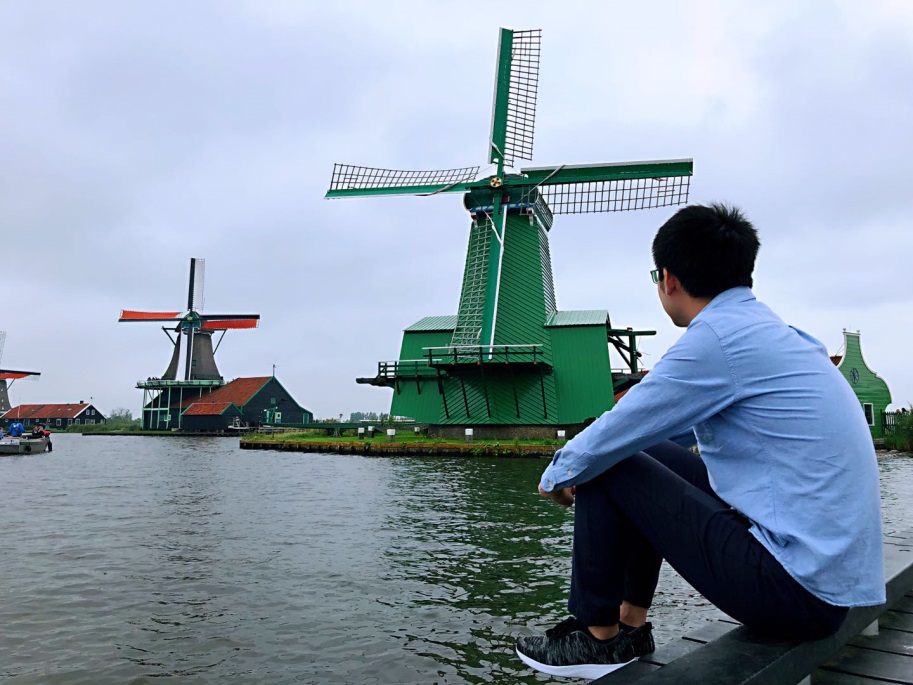 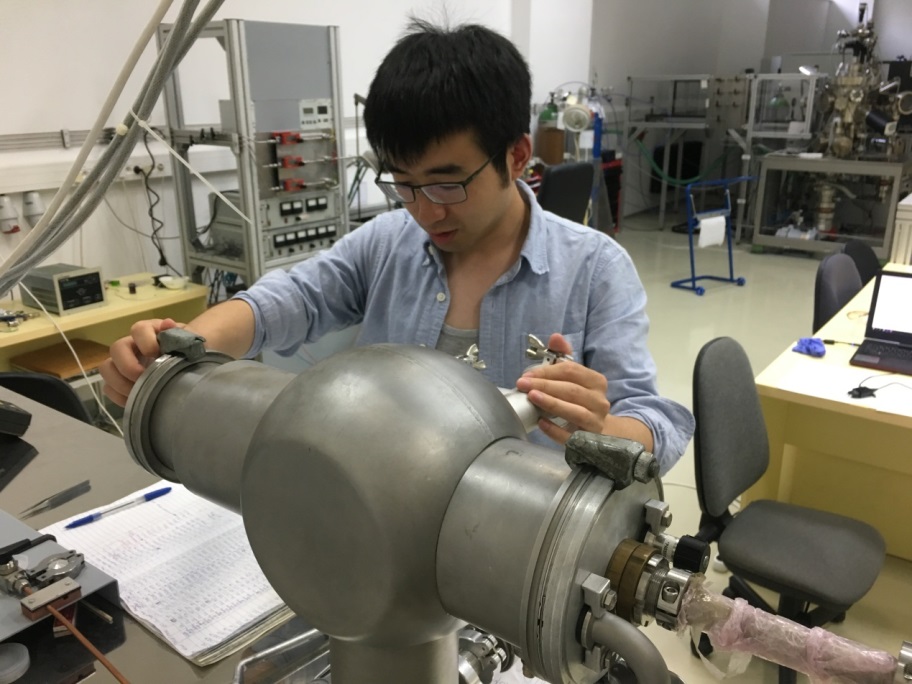 